Publicado en Madrid el 22/05/2020 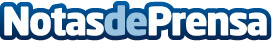 El 63% de los españoles prioriza cada mes el pago de la factura de Internet, según IntrumLos recibos de luz, agua o gas ocupan la primera posición en el podium de pagos mientras que la tarjeta de crédito se sitúa por detrás de InternetDatos de contacto:Autor91 411 58 68Nota de prensa publicada en: https://www.notasdeprensa.es/el-63-de-los-espanoles-prioriza-cada-mes-el Categorias: Finanzas E-Commerce Consumo http://www.notasdeprensa.es